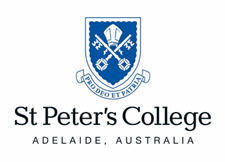 The St Peter’s College/Day Family Foundation Prize for Social EntrepreneurshipApplication FormApplications close at 5.00pm on Wednesday 14 March 2018.Personal statement:In approximately 250 words, please explain why you think you should be awarded this prize Social entrepreneurship projectIn approximately 100 words, please describe any preliminary ideas you may have for your social entrepreneurship project. You will not be bound by these ideas; the panel will simply be interested in any early thinking and it may be used to prompt further discussion.  Name:Year level:House:Student email:Student mobile number: